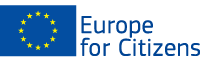 The project « 582787  » was funded with the support of the European Union under the Programme "Europe for Citizens"Applicable to the Strand 2 – Measure 2.1 "Town-Twinning”Applicable to the Strand 2 – Measure 2.1 "Town-Twinning”Participation: The project involved  200 citizens, notably 68 participants from the city of  Satu Mare (Romania),  66 participants from the city of Presov (Slovakia) and 66 participants from the city of  Nyíregyháza (Hungary)
Location/ Dates: The event took place in  Nyíregyháza, Hungary, from  17/05/2017  to  20/05/2017Detailed description: During the project, young people from the different cities came to know each other's cities, the youth development directions of each city, and formulated recommendations for decision makers in 8 sections within a student parliament. On the first day after the arrival, young people held a 1 hour demonstration of their cities in the form of a presentation. In this, they provided general information, historical, geographic, cultural and demographic overview to the participants and to those interested. After that, they took part in a sightseeing tour, and then in the evening they got to know the host city playfully in a common city rally. On the second day, plenary sessions were held, where young people presented the youth development trends and the youth life in their cities in a 2-hour presentation on the basis of the criteria already set out. Here, young people were also looking for joining points for each other's cities. After the plenary session and lectures, they visited 2 organizations, where they could get acquainted directly with the work in the community space. In the intercultural evening, they continued to deepen their relationships in an informal way, and they could get acquainted with each other's culture in more detail. On the third day, young people worked in 8 sections. The topics of the 8 sections were: international youth exchanges, international trainings, European citizenship, volunteering, structured dialogue, cultural relations and cooperation, international town twinning cooperations, interest representation. The sections have put forward recommendations to the decision-makers of their own cities, which foresee further co-operation and also deepen relations and broaden the international embeddedness of young people. As an innovative element, a methodological bourse was organized on the 3rd day, where the cities brought their own good practices and by using the method of world café, participants could familiarize themselves with the good practices of each city in a rotating stage system. In the evening, the young people attended the city day, where they could visit cultural programs. On the fourth day, evaluation had the main role, and young people were looking for the ways to move forward. In this context, several ideas were born, which are expected to be developed in the future. Recommendations were issued and published by the main applicant in a publication, which they also sent to the cities and to the decision-makers.Day 1 (May 17th)12.00: arrival, check in at the accommodation13-00-14.30: lunch15.00-17.00: town introductions (geographical locations, education, culture, what we have to know about the town)17.00-18.30: sightseeing19.30-21.00: dinner21.00-: city rallyDay 2 (18th May)8.00-9.00: breakfast9.30-10.00: official openings10.00-12.30: Plenary (Central European Town Twinning Youth Parliament), youth concepts, strategies, development trends, good practices in Satu Mare and Presov.13.00-14.30: lunch15.00-17.00: Plenary, youth concepts, strategies, development trends, good practices in Rzeszów and Nyíregyháza17.30-19.00: organizational visit in Nyíregyháza19.30-21.00: dinner21.00-: international nightsDay 3 (19th May)8.00-9.00: breakfast9.30-12.30: sections (8 sections: International youth exchange, international training, EVS volunteering, EU citizenship, structured dialogue, culture-cultural international co-operation, interest representation- student laws, town twinning cooperation possibilities)Making recommendations to the towns and decision makers. This will form the basis for the project’s dissemination publication.13.00-14.30: lunch15.00-17.00: methodological bourse and world café17.00-19.30: free program19.30-21.00: dinner21.00-02.00: cultural program, concert at Kossuth SquareParticipation: The project involved  200 citizens, notably 68 participants from the city of  Satu Mare (Romania),  66 participants from the city of Presov (Slovakia) and 66 participants from the city of  Nyíregyháza (Hungary)
Location/ Dates: The event took place in  Nyíregyháza, Hungary, from  17/05/2017  to  20/05/2017Detailed description: During the project, young people from the different cities came to know each other's cities, the youth development directions of each city, and formulated recommendations for decision makers in 8 sections within a student parliament. On the first day after the arrival, young people held a 1 hour demonstration of their cities in the form of a presentation. In this, they provided general information, historical, geographic, cultural and demographic overview to the participants and to those interested. After that, they took part in a sightseeing tour, and then in the evening they got to know the host city playfully in a common city rally. On the second day, plenary sessions were held, where young people presented the youth development trends and the youth life in their cities in a 2-hour presentation on the basis of the criteria already set out. Here, young people were also looking for joining points for each other's cities. After the plenary session and lectures, they visited 2 organizations, where they could get acquainted directly with the work in the community space. In the intercultural evening, they continued to deepen their relationships in an informal way, and they could get acquainted with each other's culture in more detail. On the third day, young people worked in 8 sections. The topics of the 8 sections were: international youth exchanges, international trainings, European citizenship, volunteering, structured dialogue, cultural relations and cooperation, international town twinning cooperations, interest representation. The sections have put forward recommendations to the decision-makers of their own cities, which foresee further co-operation and also deepen relations and broaden the international embeddedness of young people. As an innovative element, a methodological bourse was organized on the 3rd day, where the cities brought their own good practices and by using the method of world café, participants could familiarize themselves with the good practices of each city in a rotating stage system. In the evening, the young people attended the city day, where they could visit cultural programs. On the fourth day, evaluation had the main role, and young people were looking for the ways to move forward. In this context, several ideas were born, which are expected to be developed in the future. Recommendations were issued and published by the main applicant in a publication, which they also sent to the cities and to the decision-makers.Day 1 (May 17th)12.00: arrival, check in at the accommodation13-00-14.30: lunch15.00-17.00: town introductions (geographical locations, education, culture, what we have to know about the town)17.00-18.30: sightseeing19.30-21.00: dinner21.00-: city rallyDay 2 (18th May)8.00-9.00: breakfast9.30-10.00: official openings10.00-12.30: Plenary (Central European Town Twinning Youth Parliament), youth concepts, strategies, development trends, good practices in Satu Mare and Presov.13.00-14.30: lunch15.00-17.00: Plenary, youth concepts, strategies, development trends, good practices in Rzeszów and Nyíregyháza17.30-19.00: organizational visit in Nyíregyháza19.30-21.00: dinner21.00-: international nightsDay 3 (19th May)8.00-9.00: breakfast9.30-12.30: sections (8 sections: International youth exchange, international training, EVS volunteering, EU citizenship, structured dialogue, culture-cultural international co-operation, interest representation- student laws, town twinning cooperation possibilities)Making recommendations to the towns and decision makers. This will form the basis for the project’s dissemination publication.13.00-14.30: lunch15.00-17.00: methodological bourse and world café17.00-19.30: free program19.30-21.00: dinner21.00-02.00: cultural program, concert at Kossuth SquareDay 4 (20th May)09.00-10.00: breakfast, check-out from the accommodation10.30-12.00: evaluation12.00-14.00: possibilities for further steps14.00-15.00: cold package for lunch16.00: departureApplicable to the Strand 2 – Measure 2.2 "Networks of Towns"Measure 2.3 "Civil Society Projects"Strand 1 – "European Rememberance"…. events have been carried out within this project:

Event 1Participation: The event involved  ...  citizens, including  ....  participants from the city of ... (country), .... participants from the city of .... (country) etc.Location / Dates: The event took place in ... (city, country), from  dd/mm/yyyy  to dd/mm/yyyy
Short description:  The aim of the event was …..Event 2
Participation: The event involved  ...  citizens, including  ....  participants from the city of ... (country), .... participants from the city of .... (country) etc.Location / Dates: The event took place in ... (city, country), from  dd/mm/yyyy  to dd/mm/yyyy
Short description:  The aim of the event was …..Event 3
Participation: The event involved  ...  citizens, including  ....  participants from the city of ... (country), .... participants from the city of .... (country) etc.Location / Dates: The event took place in ... (city, country), from  dd/mm/yyyy  to dd/mm/yyyy
Short description:  The aim of the event was …..
Event 4, 5 etc.